COMUNICAÇÃO DE NASCIMENTO  Nº.: ___/ 20      .Comunico o nascimento do seguinte produto:Nome: Nome: Nome: Nome: Nome: Sexo: Sexo: Pelagem:Pelagem:Pelagem:Pelagem:Data de Nascimento:       de                             de 20     .Data de Nascimento:       de                             de 20     .Data de Nascimento:       de                             de 20     .Data de Nascimento:       de                             de 20     .Data de Nascimento:       de                             de 20     .Local:Local:Local:Local:Local:Local:Município: Município: Município: Município: Município: Estado:Estado:Estado:Estado:Estado:Estado:Filiação:Filiação:Filiação:Filiação:Filiação:Nome do Pai:Nome do Pai:Nome do Pai:Nome do Pai:Nome do Pai:No. Reg.:No. Reg.:No. Reg.:Letra e nº do livro:Letra e nº do livro:Letra e nº do livro:Nome da Mãe:Nome da Mãe:Nome da Mãe:Nome da Mãe:Nome da Mãe:No. Reg.:No. Reg.:No. Reg.:Letra e nº do livro:Letra e nº do livro:Letra e nº do livro:Resenha: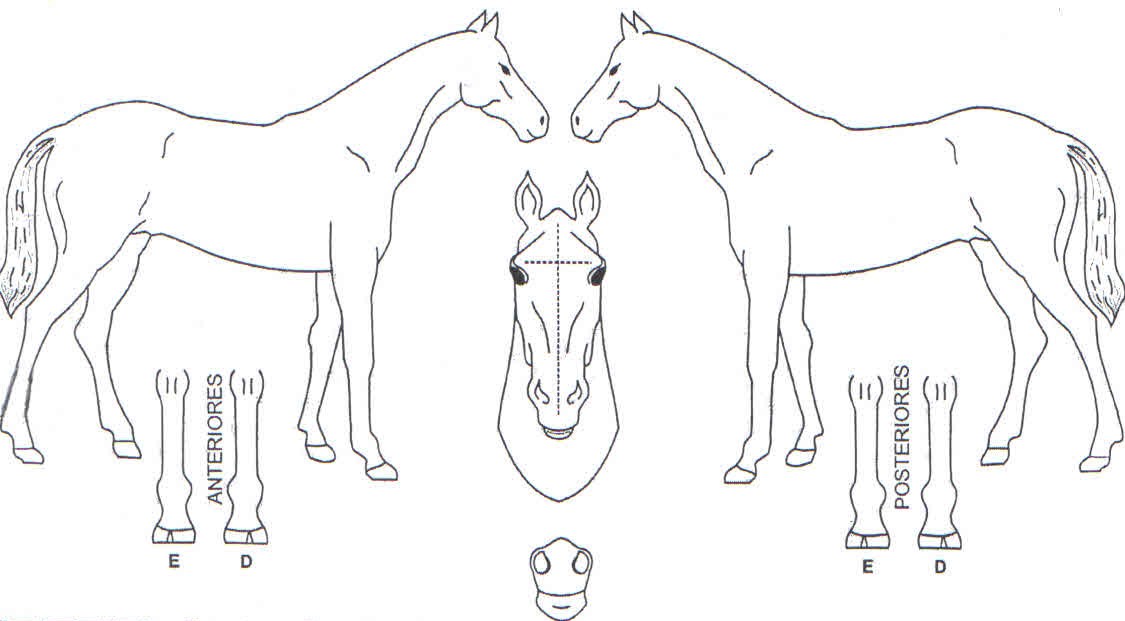 Resenha:Resenha:Resenha:Resenha:Resenha:Resenha:Resenha:Resenha:Resenha:Resenha:Cabeça:Cabeça:Cabeça:Cabeça:Pescoço:Pescoço:Pescoço:Pescoço:Pescoço:Pescoço:Pescoço:Membro Ant. Direito: Membro Ant. Direito: Membro Ant. Direito: Membro Ant. Direito: Membro Post. Direito: Membro Post. Direito: Membro Post. Direito: Membro Post. Direito: Membro Post. Direito: Membro Post. Direito: Membro Post. Direito: Membro Ant. Esquerdo: Membro Ant. Esquerdo: Membro Ant. Esquerdo: Membro Ant. Esquerdo: Membro Post. Esquerdo: Membro Post. Esquerdo: Membro Post. Esquerdo: Membro Post. Esquerdo: Membro Post. Esquerdo: Membro Post. Esquerdo: Membro Post. Esquerdo: Outros Sinais: Outros Sinais: Outros Sinais: Outros Sinais: Marcas: Marcas: Marcas: Marcas: Marcas: Marcas: Marcas: Data:      de                            de 20     .Data:      de                            de 20     .Ass. Técnico de RegistroAss. Técnico de RegistroAss. Técnico de RegistroAss. Técnico de RegistroAss. Técnico de RegistroAss. Técnico de RegistroAss. Técnico de RegistroAss. CriadorRegistrado às folhas:do livro letra:do livro letra:do livro letra:do livro letra:do livro letra:, sob o Nº.:, sob o Nº.:, sob o Nº.:, sob o Nº.:, sob o Nº.:Data do Registro:           /        / 20        .Data do Registro:           /        / 20        .Data do Registro:           /        / 20        .Data do Registro:           /        / 20        .Data do Registro:           /        / 20        .Data do Registro:           /        / 20        .SecretárioSecretárioSecretárioSecretárioSecretárioSecretárioSecretárioSecretário